ContenidoCapítulo/secciónPáginaIntroducciónDescripción de la aplicaciónEl objetivo de estos procesos y funciones de GESTIÓN DE NOTIFICACION donde los datos se envian/reciben a través de  ficheros PIF o Web Servicie(SOAP)  es que distintas direcciones del Gobierno Vasco puedan  dar de alta notificaciones  de forma masiva en la aplicación AA66-Notificación Electrónica, sin tener que meterlas una a una por la aplicación on line.  Desde su aplicación disponen de un sistema de generación de notificaciones y lo que quieren es mandarnos su información, para que sea nuestra aplicación la encargada de tramitar las remesas con Correos.Resumen de uso WS/PIFDefiniciones de la aplicación:¿Qué es remesa Masiva?Es una remesa con una única colección donde se registran más de 30 notificaciones y el usuario decide cuando cambia el estado a preparada con la entrega de los sobres a Correspondencia. Posteriormente correspondencia envía dicha remesa digitalmente (vía fichero XML)  a CorreosCuando la remesa masiva se crea desde la propia aplicación AA66, se pueden incorporan notificaciones hasta que se le cambia el estado a preparada.Cuando la remesa masiva se crea vía WS o PIF  no se le pueden incorporar posteriormente más notificaciones.¿Qué es remesa Diaria?Es una remesa común a todo el territorio que se genera a las 12:00 de cada día no festivo y a las 12:00 del día siguiente se envía  digitalmente a Correos quedando su estado en enviada, conteniendo en esa remesa todas las colecciones creadas en ese periodo de tiempo.Cada usuario crea una o más colecciones y en cada colección sus notificaciones. Una vez enviada dicha remesa a Correos,  en el plazo límite de 7 días contando el propio del envío, se deben entregar físicamente los sobres al Servicio de Correspondencia del territorio en el que se han creado. A partir del 7º día los sobres no entregados en el Servicio de Correspondencia, cambian el estado a “No entregadas en Correos” y Correos devolverá la  misma situación de entrega en cada notificación.Cuando la colección que se incorpora a la remesa diaria se crea vía WS o PIF  no se pueden incorporar posteriormente más notificaciones en ella.Requisitos:Lo primero que se debe de hacer antes de empezar a trabajar con webservice y pif, será rellenar la plantilla de alta de aplicación  y enviársela al servicio de Correspondencia.Descripción de la plantilla:Código de aplicaciónDescripción de aplicación en castellanoDescripción de aplicación en euskeraDescripción del departamento, propietario de la aplicaciónSi deja los ficheros en PIF, para que los procese AA66 posteriormenteSi va a procesar los ficheros de situaciones de entrega y PEE automáticamente desde PIF.Además para webservice hay que solicitar  el grupo (AA66-GU-0013) de XLNETs, donde el usuario es el código de aplicación en login, nombre y apellidos.Desde WS se proporcionan las siguientes funcionalidades:Carga de remesas/colecciones.Se puede hacer cargas  con un máximo de 180 notificaciones y AA66 devuelve los códigos de identificación de la notificación, colección y remesa que se puedan consultar en la aplicación AA66.  También se incluye la imagen de la etiqueta, por si la quieren utilizar.Se devuelven dos tipos de códigos. Los que comienzan por “id” son aquellos que se deben de utilizar vía pif o webservice y que son códigos internos en AA66 que identifican las diferentes notificaciones / colecciones / remesas.Los que comienzan por “cod” son aquellos que hay que utilizar para consultar vía online en la aplicación.Solicitar eliminar una notificaciónSolicitar preparar una colecciónSolicitar situaciones de entrega de una remesaSolicitar Situación de entrega de una notificaciónSolicitar Prueba de Entrega Electrónica de una remesaSe entrega un fichero.zip con los pdf de las PEE existentes en la remesa solicitadaSolicitar Prueba de Entrega Electrónica de una notificaciónSe entrega un fichero.zip con el pdf de las PEE existentes en la notificación solicitadaSolicitar el estado de la remesaSolicitar validez de código postal (solo en Webservice)Eliminar remesa masiva, siempre que no tenga notificacionesA través de las url proporcionadas en los manuales de webservice y PIF se puede:Solicitar listado de etiquetas, sobres de forma unitaria o de una remesa que han cargado notificaciones la aplicación.Solicitar listado para Correspondencia con las notificaciones de una colección en concretoSolicitar listado para Correspondencia con las notificaciones de colecciones preparadas  en remesas diarias dentro de un periodo de fechas  y que han sido preparadas por el  usuario que lo solicita  o por el departamento del usuario que lo solicita.	PIF proporciona las mismas funcionalidades que WS, con estas diferencias:La aplicación llamante a los WS/PIF de AA66 requiere un grupo (AA66-GU-0013) para la llamada al WS, y para la escritura en PIF, zona AA66, cualquier login de aplicación es suficiente (uso estandar de PIF).Proceso Validez de Código Postal, solo para Web ServicePIF sin límite de notificaciones en la carga de remesa/colección.Las horas de ejecución de procesos de PIF son :   8:15 – 10:30 – 11:30 – 15:00 – 16:30Las notificaciones creadas desde WS/PIF para verlas o gestionarlas desde aplicación AA66 – Notificaciones Postales con seguimiento electrónicoSe requiere una petición a SASU, solicitando acceso de la aplicación según documento "AA66 - Manual de usuario tramitador departamental.docx". En ese documento están los grupos a los que debe pedirse en base a territorios, perfiles,  permisos,..Cuando el usuario acceda a la aplicación, es posible que se le muestre que no tiene ningún área de actuación asignada, en tal caso, desde el link enlace, decide con que áreas de actuación va a trabajar y solicita vía email a la responsable de la aplicación en EJIE (para entorno desarrollo y pruebas) . En producción, se envía al email indicado en el aviso. Si no existe el área de actuación con la que quiere trabajar, se solicita la creación de una nueva área de actuación, a través del informático de su departamento, indicando la descripción en castellano y euskera, si es una dirección/delegación o pertenece a una dirección/delegación existente.Varios usuarios con mismos permisos entre sí, trabajan con mismas notificaciones.Desde aplicación AA66 con perfil funcional “Consultas y listados” Se puede obtener el listado de etiquetas y sobres de remesa, colecciones preparadas por un usuario o su departamento, área de actuación y de una aplicación.El listado de notificaciones para Correspondencia, va por colección y todas sus notificaciones.Posteriormente, se entrega al Servicio de Correspondencia el listado junto a los sobres correspondientes a ese listado.Procesos PIF / Funciones WSPara ello se ha generado los siguientes procesos:ALTA REMESA.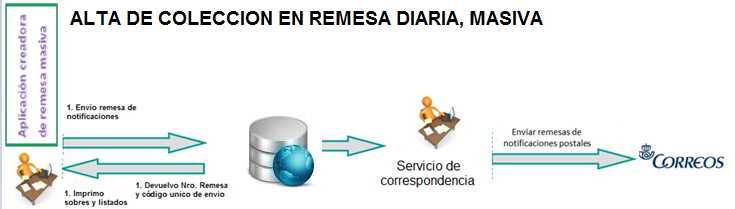 Dar de alta remesa con las notificaciones enviadas agrupadas en una colección  y recibir código remesa, código colección, código de  notificación e  imagen del código de barras a imprimir en sobre:ENVIO:Indicar  si las notificaciones forman parte de remesa diaria o una remesa masiva > 30 notificaciones.	Remesa diaria, se añade una colección por cada petición de alta, con todas sus notificaciones. Esta colección de notificaciones es incorporada a remesa diaria abierta en mismo territorio en Gobierno Vasco. Todas las notificaciones enviadas hasta hora fijada por Oficina de Correspondencia,  se envían a Correos  en el mismo día.La entrega de sobres de las notificaciones a Oficina de Correspondencia, puede realizarse en el plazo de 5 días a partir del registro de alta. Por cada entrega de colección de notificaciones, se solicita cambio de estado de colección a Preparada.(ver punto 2)Remesa masiva > 30 notificaciones. Se crea una remesa y una colección con todas las notificaciones enviadas.Indicar aplicación que genera las notificaciones, para devolver por PIF a un path por aplicación. Consultar, listar, … desde aplicación on line notificaciones registradas en su edificio y de su aplicación.Teléfono tramitador, para contacto de Oficina de CorrespondenciaDescripción de la remesa, para búsquedas por descripción de colección de notificaciones enviadas en el altaMotivo, general para todas las notificaciones del alta.Mail, si usuario quiere recibir diariamente por mail,  la situaciones de entrega en Correos de las notificaciones, agrupadas por colecciones.RECIBO:IDREMESA. Código interno de remesa en aplicación AA66.Código remesa. Código de remesa que se envía a CorreosIDCOLECCION. Código interno de colección en aplicación AA66,  asociada a cada solicitud de altaCódigo de colección. Código de colección que se registra en aplicación.IDENVIO. Código interno de notificación en aplicación AA66.Código de notificación. Código de notificación que se envía a Correos.Código de barras. Código que se envía a Correos por notificación.Imagen de código de barras a imprimir en sobre. Impresión en  tamaño 93mm de ancho x 12mm de largoELIMINAR NOTIFICACIÓN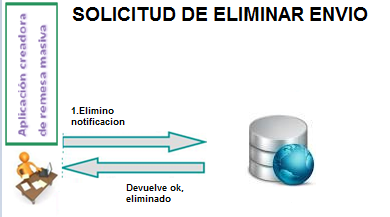 Eliminar notificación de carga masiva, cuando esté la remesa en estado abierta.PASO A ESTADO PREPARADA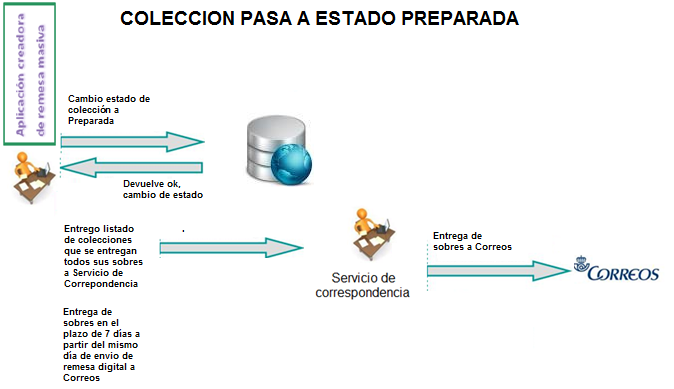 Cambiar estado de colección a “Preparada”, cuando se entregan los sobres en Oficina de Correspondencia,  para su posterior entrega a Correos. Periodo de entrega de sobres de 7 días desde el mismo día de envío de remesa digital a Correos.SITUACION DE ENTREGA DE UNA REMESA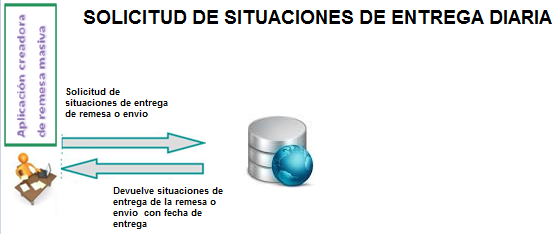 Ver situaciones de entrega en Correos de todas las notificaciones de una remesa, de la aplicaciónSe indica en solicitud, si se quiere de todas las notificaciones de la aplicación en la remesa o solo las pendientes de recibir.SITUACION DE ENTREGA DE UNA NOTIFICACIÓN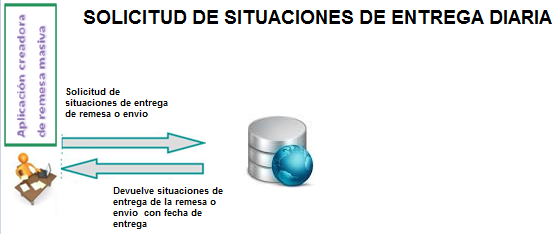 Ver la situación de entrega en Correos de una notificación en particularSe indica en solicitud, si se quiere de todas (se envía aunque ya esté enviada en anterior solicitud) y si es solo pendiente, devuelve error si ya ha sido enviada.PRUEBA ELECTRONICA DE NOTIFICACIÓN DE UNA REMESA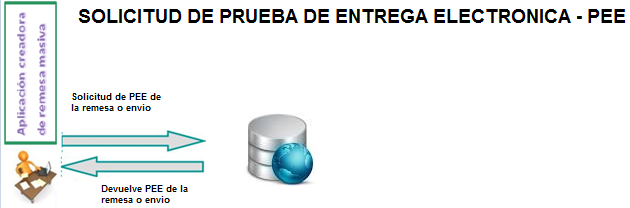 Obtener los PDFS de todas las notificaciones de una remesaPRUEBA ELECTRONICA DE UNA NOTIFICACIÓN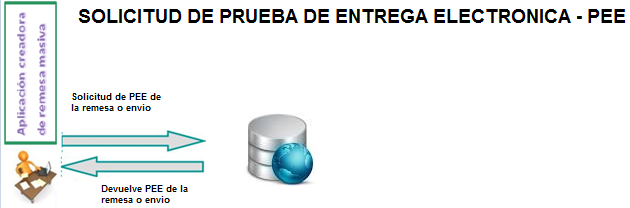 Obtener el PDFS de una notificación en particularESTADO DE UNA REMESA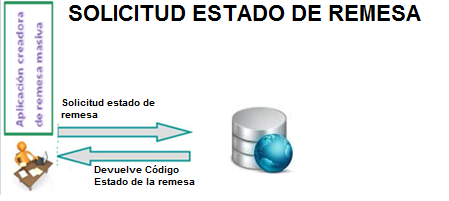 Obtener el estado de Correspondencia, para  la remesa solicitada.VALIDEZ DE CODIGO POSTAL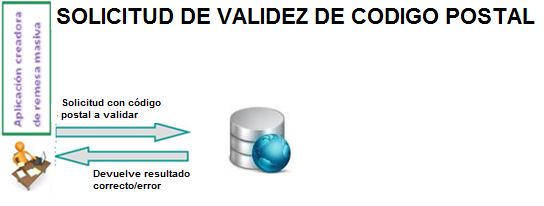 Obtener si el código postal es correcto o erróneoELIMINAR REMESA MASIVA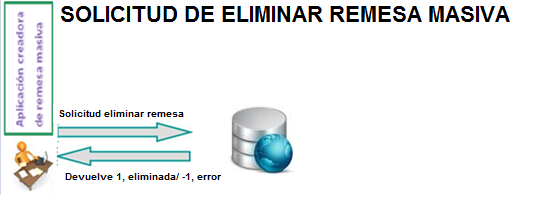 Obtener proceso con resultado satisfactorio o con error, por algún motivo. Es para remesa sin notificaciones. Objetivo de procesos PIFDefine el sistema gestión de Notificación Electrónica con ficheros PIF.Esquema general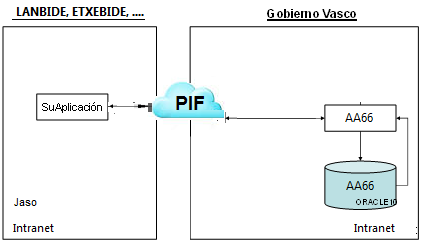 Ejecución de Procesos para ficheros PIF AA66Se procesan los ficheros PIF de cada solicitud de aplicaciones a las horas programadas en control_m.	Requisitos de permiso a Procesos PIFPara que el sistema de notificaciones postales electrónicas,  sea consciente de que se le va a llamar desde una APP al servicio WS o PIF y sepa procesar esas remesas, se requiere rellenar "02-AA66-AltaAplicacionPIFWS.xlsx". Se debe enviar al responsable de correspondencia en GV en producción,  al email GE023893@pge.elkarlan.euskadi.eus. En desarrollo y pruebas, envíar al responsable técnico de la aplicación.Path de entrega de ficheros PIF Aplicación que genera Notificaciones deja fichero PIF  en path: /aa66/aplic Aplicación AA66- Notificación Electrónica deja fichero PIF en path: /aplic/aa66##/aplic/aa66/Aplic = código de aplicación que envia las notificaciones en minúsculasHoras de lanzamiento del proceso PIF Las horas programadas para lanzar el proceso de pif son las siguientes: 8:15, 10:30, 11:30; 15:00, 16:30Envío automático de situaciones de entrega         Si a las aplicaciones les interesa, se les puede enviar automáticamente las situaciones de entrega y los documentos que llegan de correos diariamente sin la necesidad de solicitar esta información cada vez que les haga falta. Nota: Previamente se debe solicitar a la persona responsable de la aplicación en EJIE, que se desea recibir esta información en su zona PIF. El sistema implementa varios métodos:2.3.1. Método CargaMasiva Es el encargado de  recibir una remesa de entrada con varias notificaciones y devuelve  una remesa de salida,  una colección por carga y datos de la notificación.Para que una remesa y todas sus notificaciones sean guardadas en la aplicación AA66, los datos de entrada deben de cumplir estrictamente los siguientes criterios y en caso de tener algún problema, se devuelve los errores y los datos correctos no son tratados.Se valida el xml de entrada que cumpla el XSD del  sistema PIF.Para la remesa:UIDPuesto del tramitador existe en xlnets  de aplicación que envia la remesaEl usuario del puesto es usuario de la aplicación AA66(se le ha asignado zona y cliente)Para cada notificación:UIDPuesto solicitante existe en xlnetsNombre de fichero: pathIda&Carga&fecha del dia&Secuencia&.xmlpathIda 	:  /aa66/aplic   envio de ficherospathVuelta : /aplic/aa66     recogida de ficherosFecha del dia con formato: AAAAMMDDSecuencia empieza por 000Ejemplo: /aa66/b29/ Carga20160711000.xml  	Parámetros de entradaLa plantilla que se utiliza para las validaciones de los xml es:El método recibe un parámetro llamado remesaEntrada, que tiene la siguiente configuración:Se necesita al menos uno de los dos datos; institución o nombreApellidosLas siguientes tablas muestran el detalle de los elementos:RemesaPIFEnvioPIF(cada notificación de la remesa)DestinatarioPIFMotivoPIFParámetros de salidaEn caso de validaciones con errores, no se realiza la carga en aplicación AA66 y se devuelven los errores detectados.Como respuesta, el método devuelve un elemento remesaOutPIFRemesaOutPIFenvioOutPIFerrorPIF    Errores posibles2.3.2. Método CargarEnvios Es el encargado de  recibir una remesa de entrada con varias notificaciones y devuelve  una remesa de salida,  una colección por carga y datos de la notificación.Para que una remesa y todas sus notificaciones sean guardadas en la aplicación AA66, los datos de entrada deben de cumplir estrictamente los siguientes criterios y en caso de tener algún problema, se devuelve los errores y los datos correctos no son tratados.Se valida el xml de entrada que cumpla el XSD del  sistema PIF.Para la remesa:UIDPuesto del tramitador existe en xlnets  de aplicación que envia la remesaEl usuario del puesto es usuario de la aplicación AA66(se le ha asignado zona y cliente)Para cada notificación:UIDPuesto solicitante existe en xlnetsNombre de fichero: pathIda&CargarEnvios&fecha del dia&Secuencia&.xmlpathIda 	:  /aa66/aplic   envio de ficherospathVuelta : /aplic/aa66     recogida de ficherosFecha del dia con formato: AAAAMMDDSecuencia empieza por 000Ejemplo: /aa66/b29/ CargarEnvios20160711000.xml  	Parámetros de entradaLa plantilla que se utiliza para las validaciones de los xml es:El método recibe un parámetro llamado cargaEnviosEntrada, que tiene la siguiente configuración:Se necesita al menos uno de los dos datos; institución o nombreApellidosLas siguientes tablas muestran el detalle de los elementos:CargarEnviosPifEnvioPIF(cada notificación de la remesa)DestinatarioPIFMotivoObsPifParámetros de salidaEn caso de validaciones con errores, no se realiza la carga en aplicación AA66 y se devuelven los errores detectados.Como respuesta, el método devuelve un elemento remesaOutPIFRemesaOutPIFenvioOutPIFerrorPIF    Errores posibles 2.3.3. Método EliminarEnvioEs el encargado de recibir la petición de eliminar notificación de carga masiva,  cuya remesa esté sin pasar a estado Preparada.  Devuelve un 1 cuando es Ok y -1 cuando No OK y la descripción del error.Para que pueda eliminar la notificación debe cumplirlas siguientes validacionesSe valida el xml de entrada.Se valida que el identificador de código interno de notificación existenteSe valida que el uidpuesto que se envía es un tramitador de la aplicación que solicita la acción.Se valida que la remesa esté en estado abiertaNombre de ficheros:pathIda&Borrar&fecha del dia&Secuencia&.xmlpathVuelta&Borrar&fecha del dia&Secuencia&.xmlpathIda 	:  /aa66/aplic   envio de ficherospathVuelta : /aplic/aa66     recogida de ficherosFecha del día con formato: AAAAMMDDSecuencia empieza por 000Ejemplo: /aa66/b29/ Borrar20160711000.xml  Parámetros de entradaLa plantilla que se utiliza para las validaciones de los xml es:Esquema del xml de entrada:Descripción de los parámetros que recibe el método:Parámetros de salidaEliminarOutPIFerrorPIFErrores posiblesSi la respuesta es -1( No OK), se añadirá un elemento error, con uno de los siguientes valores: 2.3.4. Método prepararColeccionEs el encargado de recibir la petición de colección con el cambio de estado  a Preparada, para enviar a Correos las cartas  por medio del Servicio de Correspondencia. Devuelve un 1 cuando es Ok y -1 cuando No OK y la descripción del error.Para que pueda cambiar de estado una colección debe de cumplir las siguientes validacionesSe valida el xml de entrada.Se valida que el identificador de colección es de una colección existenteSe valida que el uidpuesto que se envía es un tramitador de la aplicación que solicita la acción.Se valida que la colección esté en estado abierta Nombre de ficheros:pathIda&Prepara&fecha del dia&Secuencia&.xmlpathVuelta&Prepara&fecha del dia&Secuencia&.xmlpathIda 	:  /aa66/aplic   envio de ficherospathVuelta : /aplic/aa66     recogida de ficherosFecha del dia con formato: AAAAMMDDSecuencia empieza por 000Ejemplo: /aa66/b29/ Prepara20160711000.xml  Parámetros de entradaLa plantilla que se utiliza para las validaciones de los xml es:Esquema del xml de entrada:Descripción de los parámetros que recibe el método:Parámetros de salidaPrepararOutPIFerrorPIFErrores posiblesSi la respuesta es -1( No OK), se añadirá un elemento error, con uno de los siguientes valores:2.3.5.  Método situacionesEntregaRemesaEs el encargado de recibir la petición de remesa y devuelve las situaciones de entrega en Correos, de todas las notificaciones de la remesa de entradaPara obtener la información de la remesa, la petición debe de cumplir las siguientes validacionesSe valida el xml de entrada.Se valida que el identificador de remesa es de una remesa existenteSe valida que el uidpuesto que se envía el del tramitador de la remesaSe valida que la remesa esté en estado enviada a CorreosNombre de ficheros:pathIda&RSitEntrega&fecha del dia&Secuencia&.xmlpathVuelta&RSitEntrega&fecha del dia&Secuencia&.xmlpathIda 	:  /aa66/aplic   envio de ficherospathVuelta : /aplic/aa66     recogida de ficherosFecha del dia con formato: AAAAMMDDSecuencia empieza por 000Ejemplo: /aa66/b29/ RSitEntrega20160711000.xml  Parámetros de entradaLa plantilla que se utiliza para las validaciones de los xml es:Esquema de xml de entrada:Descripción de los parámetros que recibe el método:Parámetros de salidaSituacionEntregaRemesaPIFSituacionEntregaPIFerrorPIFErrores posibles2.3.6. Método situacionesEntregaEnvioEs el encargado de recibir la petición de una notificación  y devuelve la situación de entrega en Correos, de la notificación de entradaPara obtener la información de la notificación, la petición debe de cumplir las siguientes validacionesSe valida el xml de entrada.Se valida que el identificador de la notificación es de una notificación existenteSe valida que el uidpuesto que se envía es del tramitador de la notificaciónNombre de ficheros:pathIda&ESitEntrega&fecha del dia&Secuencia&.xmlpathVuelta&ESitEntrega&fecha del dia&Secuencia&.xmlpathIda 	:  /aa66/aplic   envio de ficherospathVuelta : /aplic/aa66     recogida de ficherosFecha del día con formato: AAAAMMDDSecuencia empieza por 000Ejemplo: /aa66/b29/ ESitEntrega20160711000.xml  Parámetros de entradaLa plantilla que se utiliza para las validaciones de los xml es:Esquema del xml de entrada:Descripción de los parámetros que recibe el método:Nota: campo todas, mantiene la misma estructura a la utilizada en idremesa.Parámetros de salidaSituacionEntregaPIFerrorPIFErrores posibles2.3.7. Método pruebasEntregaRemesaEs el encargado de recibir la petición de remesa y devuelve los ficheros pdf y xml, de cada notificación de la remesa de entrada.Para obtener la información de la remesa, la petición debe de cumplir las siguientes validacionesSe valida el xml de entrada.Se valida que el identificador de remesa es de una remesa existenteSe valida que el uidpuesto que se envía es del tramitador de la remesaLa PEE tiene validez jurídica.Nombre de ficheros:pathIda&RPEE&fecha del dia&Secuencia&.xmlpathVuelta&RPEE&fecha del dia&Secuencia&.xmlpathIda 	:  /aa66/aplic   envio de ficherospathVuelta : /aplic/aa66     recogida de ficherosFecha del dia con formato: AAAAMMDDSecuencia empieza por 000Ejemplo: /aa66/b29/ RPEE20160711000.xml  Parámetros de entradaLa plantilla que se utiliza para las validaciones de los xml es:Esquema del xml de entrada:Descripción de los parámetros que recibe el método:2.5.2. Parámetros de salida	Nota: 	Nombre de ficheroZip, viene path mas nombre del fichero dejado en la zona de pif.El fichero .zip contiene dos ficheros por cada notificación que tengas pruebas de entrega :ficheroPdf y ficheroXml, cuyo nombre es el idenvio + extension. PeesRemesaPIFerrorPIFErrores posiblesDocumentación aportada por Correos España, sobre PEE, con validez juridica y códigos de situaciones de entrega:2.3.8. Método pruebaEntregaEnvioEs el encargado de recibir la petición de una notificación  y devuelve la PEE – prueba de entrega electrónica de fichero PDF  y fichero xmlPara obtener la información de la notificación, la petición debe de cumplir las siguientes validacionesSe valida el xml de entrada Se valida que el identificador de la notificación es de una notificación existenteSe valida que la notificación tenga el código de la prueba de entregaNombre de ficheros:pathIda&EPEE&fecha del dia&Secuencia&.xmlpathVuelta&EPEE&fecha del dia&Secuencia&.xmlpathIda 	:  /aa66/aplic   envio de ficherospathVuelta : /aplic/aa66     recogida de ficherosFecha del dia con formato: AAAAMMDDSecuencia empieza por 000Ejemplo: /aa66/b29/ EPEE20160711000.xml  Parámetros de entradaLa plantilla que se utiliza para las validaciones de los xml es:Esquema del xml de entrada:Descripción de los parámetros que recibe el método:2.6.2. Parámetros de salida	Nota: 	Nombre de ficheroZip, viene path mas nombre del .zip dejado en pif.El fichero .zip contiene los dos ficheros de la notificación : ficheroPdf y ficheroXml, cuyo nombre es el idenvio + extension. PeeEnvioPIFerrorPIFErrores posibles2.3.9. Método estadoRemesaEs el encargado de recibir la petición de una remesa  y devuelve el estado de la remesa.Para obtener la información de la notificación, la petición debe de cumplir las siguientes validacionesSe valida el xml de entrada que cumpla el XSD del servicio Web.Se valida que llega el token de n38 de aplicación en la cabecera, y que contiene el perfil correcto.Se valida que el identificador de remesa es de una remesa existente.Nombre de ficheros:pathIda&EstadoR&fecha del dia&Secuencia&.xmlpathVuelta&EstadoR&fecha del dia&Secuencia&.xmlpathIda 	:  /aa66/aplic   envio de ficherospathVuelta : /aplic/aa66     recogida de ficherosFecha del dia con formato: AAAAMMDDSecuencia empieza por 000Ejemplo: /aa66/b29/ EstadoR20160711000.xml  Parámetros de entradaLa plantilla que se utiliza para las validaciones de los xml es:Esquema del xml de entrada:Descripción de los parámetros que recibe el método:Parámetros de salidaestadoRemesaPiferrorPifErrores posiblesEnvío automático de situaciones de entregaNombre de fichero:pathVuelta&SituacionEntrega&fechaHora del dia.xmlpathVuelta : /aplic/aa66     recogida de ficherosFecha del dia con formato: AAAAMMDDHHmmssEjemplo: /b29/aa66/SituacionEntrega 20161201132515.xml  SituacionEnvio:Método Eliminar Remesa MasivaEs el encargado de recibir la petición de eliminar remesa de carga masiva, cuya remesa esté sin pasar a estado Enviada.  Devuelve un 1 cuando es Ok y -1 cuando No OK y la descripción del error. Para que pueda eliminar la remesa debe cumplirlas siguientes validaciones Se valida el xml de entrada que cumpla el XSD del servicio Web. Se valida que el identificador de código interno de remesa existente Se valida que el uidpuesto que se envía es un tramitador de la misma aplicación. Se valida que la remesa es Masiva y de la aplicación que lo solicitaSe valida que la remesa esté en estado abierta o preparada Nombre de ficheros:pathIda& EliminarRemesaMasiva&fecha del dia&Secuencia&.xmlpathVuelta& EliminarRemesaMasiva&fecha del dia&Secuencia&.xmlpathIda 	:  /aa66/aplic   envio de ficherospathVuelta : /aplic/aa66     recogida de ficherosFecha del dia con formato: AAAAMMDDSecuencia empieza por 000Ejemplo: /aa66/b29/ EliminarRemesaMasiva20160711000.xml  Parámetros de entradaLa plantilla que se utiliza para las validaciones de los xml es:Esquema del xml de entrada:Descripción de los parámetros que recibe el método:Parámetros de salidaremesaEliminarPiferrorPifErrores posiblesObjetivo del servicio webEste documento define el sistema 	AA66_WS y como consumirlo a través de SoapUIEsquema general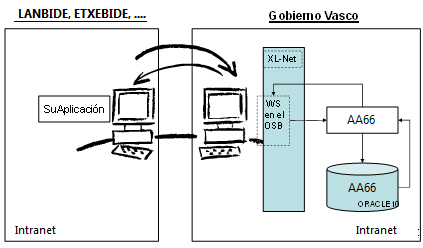 Requisitos de permiso a Servicio Web.Para que el sistema de notificaciones postales electrónicas,  sea consciente de que se le va a llamar desde una APP al servicio WS o PIF y sepa procesar esas remesas, se requiere rellenar "02-AA66-AltaAplicacionPIFWS.xlsx". Se debe enviar al responsable de correspondencia en GV en producción. En desarrollo y pruebas, envíar al responsable técnico de la aplicación.Para poder llamar a los métodos del Servicio Web expuesto, en la cabecera de la petición hay que añadir  el token de  xlnet de la aplicación .Es obligatorio solicitar  a SASU,  el grupo (AA66-GU-0013) de XLNETs, donde  el usuario es el código de aplicación en login , nombre y apellido.Descriptor del Servicio Web (WSDL)El punto de entrada en este servicio será el bus de servicios. El descriptor del servicio se encuentra en la siguiente dirección:http://svc.intra.integracion.jakina.ejiedes.net/ctxapp/AA66NotificacionCorreos?WSDLNota:Para obtener el WSDL del servicio correspondiente a cada entorno, acceder a “Consolas  y Catálogos de Servicios” de Platea Integración Servicios, y buscar el nombre AA66NotificacionCorreosPS en el catálogo.El servicio implementa varios métodos:Método CargaMasiva Es el encargado de  recibir una remesa de entrada con varias notificaciones y devuelve  una remesa de salida,  una colección por carga y datos de la notificación.Para que una remesa y todas sus notificaciones sean guardadas en la aplicación AA66, los datos de entrada deben de cumplir estrictamente los siguientes criterios, y en caso de tener algún problema, se devuelve los errores y los datos correctos no son tratados.Se valida el xml de entrada que cumpla el XSD del servicio Web.Atención: se ha puesto un límite de 180 notificaciones por remesa en el XSD.Se valida que llega el token de n38 de aplicación en la cabecera, y que contiene el perfil correcto.Para la remesa:UIDPuesto del tramitador existe en xlnets en misma aplicaciónEl usuario del puesto es usuario de la aplicación AA66(se le ha asignado zona y cliente)Para cada notificación:UIDPuesto solicitante existe en xlnetsParámetros de entradaEl método recibe un parámetro llamado remesaEntrada, que tiene la siguiente configuración. Se necesita al menos uno de los dos datos; institución o nombreApellidosLas siguientes tablas muestran el detalle de los elementos:RemesaWsEnvioWs(cada notificación de la remesa)DestinatarioWsMotivoWsParámetros de salidaComo respuesta, el servicio devuelve un elemento remesaOutWsRemesaOutWsenvioOutWserrorWsErrores posiblesMétodo CargarEnvios Es el encargado de  recibir una remesa de entrada con varias notificaciones y devuelve  una remesa de salida,  una colección por carga y datos de la notificación. Va a sustituir al método CargaMasiva (se modifica la forma de enviar el motivo).Para que una remesa y todas sus notificaciones sean guardadas en la aplicación AA66, los datos de entrada deben de cumplir estrictamente los siguientes criterios, y en caso de tener algún problema, se devuelve los errores y los datos correctos no son tratados.Se valida el xml de entrada que cumpla el XSD del servicio Web.Atención: se ha puesto un límite de 180 notificaciones por remesa en el XSD.Se valida que llega el token de n38 de aplicación en la cabecera, y que contiene el perfil correcto.Para la remesa:UIDPuesto del tramitador existe en xlnets en misma aplicaciónEl usuario del puesto es usuario de la aplicación AA66(se le ha asignado zona y cliente)Para cada notificación:UIDPuesto solicitante existe en xlnetsParámetros de entradaEl método recibe un parámetro llamado remesaEntrada, que tiene la siguiente configuración. Se necesita al menos uno de los dos datos; institución o nombreApellidosLas siguientes tablas muestran el detalle de los elementos:CargaEnviosWsEnvioWs(cada notificación de la remesa)DestinatarioWsMotivoObsWsParámetros de salidaComo respuesta, el servicio devuelve un elemento remesaOutWsRemesaOutWsenvioOutWserrorWsErrores posibles Método EliminarEnvioEs el encargado de recibir la petición de eliminar notificación de carga masiva,  cuya remesa esté sin pasar a estado Preparada.  Devuelve un 1 cuando es Ok y -1 cuando No OK y la descripción del error.Para que pueda eliminar la notificación debe cumplirlas siguientes validacionesSe valida el xml de entrada que cumpla el XSD del servicio Web.Se valida que llega el token de n38 de aplicación en la cabecera, y que contiene el perfil correcto.Se valida que el identificador de código interno de notificación existenteSe valida que el uidpuesto que se envía es un tramitador de la misma aplicación.Se valida que la remesa esté en estado abiertaParámetros de entradaDescripción de los parámetros que recibe el método:Parámetros de salidaEliminarOutWserrorWsErrores posiblesSi la respuesta es -1( No OK), se añadirá un elemento error, con uno de los siguientes valores: Método prepararColeccionEs el encargado de recibir la petición de colección con el cambio de estado  a Preparada, para enviar a Correos las cartas  por medio del Servicio de Correspondencia. Devuelve un 1 cuando es Ok y -1 cuando No OK y la descripción del error.Para que pueda cambiar de estado una colección debe de cumplir las siguientes validacionesSe valida el xml de entrada que cumpla el XSD del servicio Web.Se valida que llega el token de n38 de aplicación en la cabecera, y que contiene el perfil correcto.Se valida que el identificador de colección es de una colección existenteSe valida que el uidpuesto que se envía es un tramitador de la misma aplicación.Se valida que la colección esté en estado abierta Parámetros de entradaDescripción de los parámetros que recibe el método:Parámetros de salidaPrepararOutWserrorWsErrores posiblesSi la respuesta es -1( No OK), se añadirá un elemento error, con uno de los siguientes valores: Método situacionesEntregaRemesaEs el encargado de recibir la petición de remesa y devuelve las situaciones de entrega en Correos, de todas las notificaciones de la remesa de entradaPara obtener la información de la remesa, la petición debe de cumplir las siguientes validacionesSe valida el xml de entrada que cumpla el XSD del servicio Web.Se valida que llega el token de n38 de aplicación en la cabecera, y que contiene el perfil correcto.Se valida que el identificador de remesa es de una remesa existenteSe valida que el uidpuesto que se envía el del tramitador de la remesaSe valida que la remesa esté en estado enviada a CorreosParámetros de entradaDescripción de los parámetros que recibe el método:Parámetros de salidaSituacionEntregaRemesaWsSituacionEntregaWserrorWsErrores posiblesMétodo situacionesEntregaEnvioEs el encargado de recibir la petición de una notificación  y devuelve las situaciones de entrega en Correos, de la notificación de entradaPara obtener la información de la notificación, la petición debe de cumplir las siguientes validacionesSe valida el xml de entrada que cumpla el XSD del servicio Web.Se valida que llega el token de n38 de aplicación en la cabecera, y que contiene el perfil correcto.Se valida que el identificador de la notificación es de una notificación existenteSe valida que el uidpuesto que se envía el del tramitador de la notificación.Parámetros de entradaDescripción de los parámetros que recibe el método:Nota: campo todas, se manteniene la misma estructura a la utilizada en idremesa.Parámetros de salidaSituacionEntregaWserrorWsErrores posiblesMétodo pruebasEntregaRemesaEs el encargado de recibir la petición de remesa y devuelve los ficheros pdf, de cada notificación de la remesa de entrada en formato .zipPara obtener la información de la remesa, la petición debe de cumplir las siguientes validacionesSe valida el xml de entrada que cumpla el XSD del servicio Web.Se valida que llega el token de n38 de aplicación en la cabecera, y que contiene el perfil correcto.Se valida que el identificador de remesa es de una remesa existenteSe valida que el uidpuesto que se envía el del tramitador de la remesaLa PEE tiene validez jurídica.Parámetros de entradaDescripción de los parámetros que recibe el método:Parámetros de salidaCsvsRemesaWserrorWsErrores posiblesEl elemento fichero zip viene codificado en Base 95Documentación aportada por Correos España, sobre PEE, con validez juridica y códigos de situaciones de entrega:Método pruebaEntregaEnvioEs el encargado de recibir la petición de una notificación  y devuelve la PEE – prueba de entrega electrónica de fichero PDF en formato .zipPara obtener la información de la notificación, la petición debe de cumplir las siguientes validacionesSe valida el xml de entrada que cumpla el XSD del servicio Web.Se valida que llega el token de n38 de aplicación en la cabecera, y que contiene el perfil correcto.Se valida que el identificador de la notificación es de una notificación existenteSe valida que la notificación tenga el código de la prueba de entregaParámetros de entradaDescripción de los parámetros que recibe el método:Parámetros de salidaCsvEnvioWserrorWsErrores posiblesEl elemento fichero zip viene codificado en Base 95Método estadoRemesaEs el encargado de recibir la petición de una remesa  y devuelve el estado de la remesa.Para obtener la información de la notificación, la petición debe de cumplir las siguientes validacionesSe valida el xml de entrada que cumpla el XSD del servicio Web.Se valida que llega el token de n38 de aplicación en la cabecera, y que contiene el perfil correcto.Se valida que el identificador de remesa es de una remesa existente.Parámetros de entradaDescripción de los parámetros que recibe el método:Parámetros de salidaestadoRemesaWserrorWsErrores posiblesMétodo validarCodigoPostalEs el encargado de recibir la petición de una remesa  y devuelve el estado de la remesa.Para obtener la información de la notificación, la petición debe de cumplir las siguientes validacionesSe valida el xml de entrada que cumpla el XSD del servicio Web.Se valida que llega el token de n38 de aplicación en la cabecera, y que contiene el perfil correcto.Se valida que el identificador de remesa es de una remesa existente.Parámetros de entradaDescripción de los parámetros que recibe el método:Parámetros de salidavalidarCodPostalOutWserrorWsErrores posiblesMétodo remesaEliminarEs el encargado de recibir la petición de eliminar remesa de carga masiva, cuya remesa esté sin pasar a estado Enviada.  Devuelve un 1 cuando es Ok y -1 cuando No OK y la descripción del error. Para que pueda eliminar la remesa debe cumplirlas siguientes validaciones Se valida el xml de entrada que cumpla el XSD del servicio Web. Se valida que llega el token de n38 de aplicación en la cabecera, y que contiene el perfil correcto. Se valida que el identificador de código interno de remesa existente Se valida que el uidpuesto que se envía es un tramitador de la misma aplicación. Se valida que la remesa es Masiva y de la aplicación que lo solicitaSe valida que la remesa esté en estado abierta o preparada Parámetros de entradaDescripción de los parámetros que recibe el método:Parámetros de salidaEliminarRemesaMasivaOutWserrorWsErrores posiblesAnexo. Horario de ejecución de procesos PIFDías laborales a las 08:30, 10:30, 11:30, 15:00, 16:30.Anexo. Horario de ejecución de procesos para recoger datos de CorreosDías laborales a las 19:30, 08:30;15:55Anexo. Impresión código de barras y datos de destinatario en la carta física 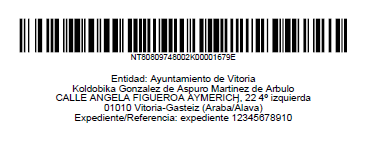 Requisitos de impresión de sobre:La impresión de código de barras, con imagen adjunta, junto a  datos del destinatario en el ¼ del sobre de la  zona derecha, inferior.Margen inferior y derecho mínimo de 12 milímetros.Obtener el fichero pdf de impresión de sobres, etiquetas, listados para CorrespondenciaEn desarrollo:http://www.jakina.ejiedes.net/En pruebas:http://www.jakina.ejiepru.net/En producción:http://www9.jakina.ejgvdnsImprimir sobres o etiquetas de coleccióntamaño=E (etiqueta) , S (sobre pequeño), L(sobre mediano), XL(Sobre extragrande)(en negrita el id de colección)Ejemplo entorno desarrollo:http://www.jakina.ejiedes.net/aa66NotificacionesWar/impresion/ imprimirSobres/coleccion/idColeccion/size/tamañoImprimir sobre de una notificacióntamaño=E (etiqueta en la posición 1-1) , S (sobre pequeño), L(sobre mediano), XL(Sobre extragrande)(en negrita el id de notificación)Ejemplo entorno desarrollo: http://www.jakina.ejiedes.net/aa66NotificacionesWar/impresion/sobre/idEnvio/size/tamañoImprimir una etiqueta de una notificación en una posición(en negrita el id de notificación, numero de fila de 1 a 6 y número de columna 1 o 2)Formato de hoja de etiquetas: (filas:6 columnas:2). Indicar la etiqueta de la hoja a imprimir.Ejemplo entorno desarrollo: http://www.jakina.ejiedes.net/aa66NotificacionesWar/impresion/etiqueta/idEnvio/fila/numFila/columna/numColumnaImprimir sobres o etiquetas de remesa (disponible a partir del 22 de julio)tamaño=E (etiqueta) , S (sobre pequeño), L(sobre mediano), XL(Sobre extra grande)(en negrita el id de remesa, y el código de aplicación en minúsculas)Ejemplo entorno desarrollo:http://www.jakina.ejiedes.net/aa66NotificacionesWar/impresion/ imprimirSobres/remesa/idRemesa/aplic/aplicacion/size/tamañoImprimir listado para correspondencia por remesa y aplicación (en negrita el id de remesa, y el código de aplicación en minúsculas)Ejemplo entorno desarrollo:http://www.jakina.ejiedes.net/aa66NotificacionesWar/impresion/ imprimirListado/remesa/idRemesa/aplic/aplicaciónImprimir listado para correspondencia por colección  (en negrita el id de colección)Ejemplo entorno desarrollo:http://www.jakina.ejiedes.net/aa66NotificacionesWar/impresion/ imprimirListado/coleccion/idColeccionImprimir listado para correspondencia de colecciones de remesas diarias, preparada por el puesto en un tramo de fechas/horas (en negrita el uid de puesto y el tramo de fecha/hora desde  y hasta)Formato de fechadesde, fechahasta ddmmyyyyhhmi  - hh de 24 horasEjemplo entorno desarrollo:http://www.jakina.ejiedes.net/aa66NotificacionesWar/impresion/imprimirListadoColeccionesPreparadasUsuario/puesto/uidPuestoTramitador/fechadesde/ddmmyyyyhhmi/fechahasta/ddmmyyyyhhmiImprimir listado para correspondencia de colecciones de remesas diarias, preparada en un tramo de fechas/horas en el departamento(en negrita el uid de puesto y el tramo de fecha/hora desde  y hasta)Formato de fechadesde, fechahasta ddmmyyyyhhmi  - hh de 24 horasEjemplo entorno desarrollo:http://www.jakina.ejiedes.net/aa66NotificacionesWar/impresion//imprimirListadoColeccionesPreparadasDepartamento/puesto/uidPuestoTramitador/fechadesde/ddmmyyyyhhmi/fechahasta/ddmmyyyyhhmiAnexo. Situaciones de entregaListado de situaciones de entrega recibidos por Correos.Nota: las situaciones EA,EB,EC,ED,EZ y XX no reciben PEEManual de UsuarioAA66 – NOTIFICACION CORREOS-PIF/Web ServiceManual de UsuarioAA66 – NOTIFICACION CORREOS-PIF/Web ServicePeriodo de Revisión:  28/11/2016 Periodo de Revisión:  28/11/2016 Referencia: EJIE S.A.          Mediterráneo, 1401010 Vitoria-GasteizPosta-kutxatila / Apartado: 80901080 Vitoria-GasteizTel. 945 01 73 00*Fax. 945 01 73 01www.ejie.esEJIE S.A.          Mediterráneo, 1401010 Vitoria-GasteizPosta-kutxatila / Apartado: 80901080 Vitoria-GasteizTel. 945 01 73 00*Fax. 945 01 73 01www.ejie.esEJIE S.A.          Mediterráneo, 1401010 Vitoria-GasteizPosta-kutxatila / Apartado: 80901080 Vitoria-GasteizTel. 945 01 73 00*Fax. 945 01 73 01www.ejie.esEste documento es propiedad de EJIE, S.A. y su contenido es confidencial. Este documento no puede ser reproducido, en su totalidad o parcialmente, ni mostrado a otros, ni utilizado para otros propósitos que los que han originado su entrega, sin el previo permiso escrito de  EJIE, S.A.. En el caso de ser entregado en virtud de un contrato, su utilización estará limitada a lo expresamente autorizado en dicho contrato. EJIE, S.A. no podrá ser considerada responsable de eventuales errores u omisiones en la edición del documento.Este documento es propiedad de EJIE, S.A. y su contenido es confidencial. Este documento no puede ser reproducido, en su totalidad o parcialmente, ni mostrado a otros, ni utilizado para otros propósitos que los que han originado su entrega, sin el previo permiso escrito de  EJIE, S.A.. En el caso de ser entregado en virtud de un contrato, su utilización estará limitada a lo expresamente autorizado en dicho contrato. EJIE, S.A. no podrá ser considerada responsable de eventuales errores u omisiones en la edición del documento.Este documento es propiedad de EJIE, S.A. y su contenido es confidencial. Este documento no puede ser reproducido, en su totalidad o parcialmente, ni mostrado a otros, ni utilizado para otros propósitos que los que han originado su entrega, sin el previo permiso escrito de  EJIE, S.A.. En el caso de ser entregado en virtud de un contrato, su utilización estará limitada a lo expresamente autorizado en dicho contrato. EJIE, S.A. no podrá ser considerada responsable de eventuales errores u omisiones en la edición del documento.Control de documentaciónTítulo de documento: Manual de Usuario Título de documento: Manual de Usuario Título de documento: Manual de Usuario Título de documento: Manual de Usuario Título de documento: Manual de Usuario Título de documento: Manual de Usuario Título de documento: Manual de Usuario ProyectoProyectoProyectoProyectoProyectoNombre: AA66 – Notificación Correos-PIFNombre: AA66 – Notificación Correos-PIFNombre: AA66 – Notificación Correos-PIFNombre: AA66 – Notificación Correos-PIFNombre: AA66 – Notificación Correos-PIFNombre: AA66 – Notificación Correos-PIFReferencia:Fecha Inicio:Fecha Inicio:Fecha Inicio:Fecha Inicio:Fecha Inicio:Fecha Fin:Fecha Fin:Proveedor:	Proveedor:	Proveedor:	Proveedor:	Proveedor:	Responsable: E.J.I.EResponsable: E.J.I.EHistórico de versionesHistórico de versionesHistórico de versionesHistórico de versionesHistórico de versionesCódigo:Versión:Versión:Fecha:Resumen de cambios: Resumen de cambios: Resumen de cambios: AA66V3V328-11-2016Método obtener estado de la remesa,  url, listado de colecciones preparadas por tramo de fecha-hora, horario de procesos de recogida de la información de Correoshorario de ejecución de procesos PIFValores de situaciones de entrega recibidos de CorreosMétodo obtener estado de la remesa,  url, listado de colecciones preparadas por tramo de fecha-hora, horario de procesos de recogida de la información de Correoshorario de ejecución de procesos PIFValores de situaciones de entrega recibidos de CorreosMétodo obtener estado de la remesa,  url, listado de colecciones preparadas por tramo de fecha-hora, horario de procesos de recogida de la información de Correoshorario de ejecución de procesos PIFValores de situaciones de entrega recibidos de CorreosAA66V4V412-12-2018Doble Path para la subcripción al evento de PIFDoble Path para la subcripción al evento de PIFDoble Path para la subcripción al evento de PIFAA66050523/01/2019Sustituir Motivo en castellano, motivo en euskera por única Descripción del motivoSustituir Motivo en castellano, motivo en euskera por única Descripción del motivoSustituir Motivo en castellano, motivo en euskera por única Descripción del motivoAA66060624/04/2019Añadir Método Eliminar Remesa MasivaAñadir Método Eliminar Remesa MasivaAñadir Método Eliminar Remesa MasivaCambios producidos desde la última versiónCambios producidos desde la última versiónCambios producidos desde la última versiónCambios producidos desde la última versiónCambios producidos desde la última versiónControl de difusiónControl de difusiónControl de difusiónControl de difusiónControl de difusiónResponsable: XXXXXXXXXXXResponsable: XXXXXXXXXXXResponsable: XXXXXXXXXXXResponsable: XXXXXXXXXXXResponsable: XXXXXXXXXXXResponsable: XXXXXXXXXXXResponsable: XXXXXXXXXXXAprobado por:	YYYYYYYYYYYYAprobado por:	YYYYYYYYYYYYAprobado por:	YYYYYYYYYYYYAprobado por:	YYYYYYYYYYYYAprobado por:	YYYYYYYYYYYYFirma:		Firma:		Distribución:Distribución:Distribución:Distribución:Distribución:Distribución:Fecha:	28/11/2016Referencias de archivoReferencias de archivoReferencias de archivoReferencias de archivoReferencias de archivoAutor: EJIEAutor: EJIEAutor: EJIEAutor: EJIEAutor: EJIEAutor: EJIEAutor: EJIENombre archivo:	AA66_Notificaciones_PIF_WS.docxNombre archivo:	AA66_Notificaciones_PIF_WS.docxNombre archivo:	AA66_Notificaciones_PIF_WS.docxNombre archivo:	AA66_Notificaciones_PIF_WS.docxNombre archivo:	AA66_Notificaciones_PIF_WS.docxNombre archivo:	AA66_Notificaciones_PIF_WS.docxNombre archivo:	AA66_Notificaciones_PIF_WS.docxLocalización: Localización: Localización: Localización: Localización: Localización: Localización: EsquematipoNumero elementosremesaEntradaremesaPIF1listaEnviosenvioPIF1 +destinatariodestinatarioPIF1codigoPostalString1localidadString0-1municipioString1provinciaString1institucionString0-1(1)nombreApellidosString0-1(1)direccionString1expedienteString0-1idInternoString1uidPuestoSolicitanteString0-1uidPuestoTramitadorString1telefonoTramitadorString1descripcionRemesaString0-1recibirMailBoolean1EmailString0-1tipoRemesaString1aplicacionString1aplicacionDescEsString0-1aplicacionDescEuString0-1motivoEnviosmotivoPIF0-1motivoCastellanoStringmotivoEuskeraStringCampoTipoTipoLongitudDescripciónlistaEnvios listaEnvios List<EnvioPIF>1+Lista de notificaciones de la remesauidPuestoTramitadoruidPuestoTramitadorString10Tiene que estar en xlnets, y dado de alta en la aplicación AA66 y en aplicación remitentetelefonoTramitadortelefonoTramitadorString12Tiene que existir, minimo 4 de longituddescripcionRemesadescripcionRemesaString30motivoEnviosmotivoEnviosmotivoPIF0 o 1recibirMailrecibirMailBooleanTiene que existiremailemailStringTiene que existir si tiene MailtipoRemesatipoRemesaStringD, para formar parte de remesa diariaM, para remesa > 30 notificacionesaplicacionaplicacionStringCódigo de aplicación en perfil de xlnetsaplicacionDescEsaplicacionDescEsStringNombre aplicación cas. Obligatoria primera vez que se usaaplicacionDescEuaplicacionDescEuStringNombre de aplicación euskera, obligatoria primera vez que se usaCampoTipoLongitudDescripcióndestinatarioDestinatarioPIF1expedienteString40idInternoString15Tiene que existiruidPuestoSolicitanteString10Tiene que existir en XLNETSCampoTipoLongitudDescripcióncodigoPostalString5Obligatorio 5 caractereslocalidadString80municipioString50provinciaString40institucionString50Obligatorio si nombreApellidos no se envíanombreApellidosString50Obligatorio si institución no se envíadireccionString250CampoTipoLongitudDescripcióndescripcionMotivoString40EsquematipoNúmero de elementosrespuestaremesaOutPIF1EnviosenvioOutPIF0+codigoBarrasString1idEnvioInt1idInternoString1codenvioString1imagenByte[]1ErroreserrorPIF0+codigoErrorString1descripcionCastellanoString1descripcionEuskeraString1idErroneoString1Idremesaint1codigoRemesaString1idColeccionString1codigoColeccionString1CampoTipoLongitudExplicaciónenvios (una serie de ellos)List<envioOutPIF>Si todo OK, mínimo uno. En caso contrario 0Resultado de la carga, siempre y cuando no haya errores; en caso contrario devuelve nulo.erroresList<errorPIF>Si es OK, 0 en caso contrario 1Se devuelve cuando hay errores, en caso contrario no apareceidremesaIntIdentificador de la remesa creada, para identificar remesa en aplicación AA66; Cuando hay errores, devuelve 0 (no existe)codigoRemesaStringCódigo de remesa asignado, para acceder a la remesa desde la aplicación AA66idColeccionIntIdentificador de colección creada.codigoColeccionStringCódigo de colección asignado para acceder a la colección desde aplicación AA66CampoTipoLongitudExplicacióncodigoBarrasString20Código de barrasidEnviointId de notificación que se utilizará para identificar la notificación en la aplicación AA66idInternoString64Id de notificación que se utilizará para identificar la notificación en la aplicación externacodEnvioString15Código de notificación que se utilizará para acceder  a la notificación desde la aplicación externaimagenByte[]Imagen del código de barras en formato pngImagen a pintar en sobre/etiqueta de tamaño 93mm x 12mm .Dejar espacio arriba y debajo de 1mmDejar espacio derecha e izquierda 4mmCampoTipoLongitudExplicacióncodigoErrorStringCódigo del error(ver sección errores)descripcionCastellanoStringDescripción en castellanodescripcionEuskeraStringDescripción en euskeraidErroneoString15idInterno de la notificación fallida(el id interno que ha llegado en la petición))Código de errorDefiniciónERROR_REMESA_01UIDPuesto del tramitador no está en xlnetsERROR_REMESA_02Ninguna notificación correctaERROR_REMESA_03El tramitador no es usuario de la aplicación AA66ERROR_REMESA_04Error en remesa sin especificarERROR_REMESA_06Las remesas masivas tiene que tener más de 30 notificacionesERROR_NOTIFICACION_01UIDPuesto no está en xlnetsERROR_NOTIFICACION_02Código postal no existeERROR_NOTIFICACION_03Código de vía incorrectoERROR_NOTIFICACION_04Dirección no es posibleERROR_NOTIFICACION_05Error en notificación sin especificarERROR_FORMATO_XSDEl formato del xml no se corresponde con el de la plantilla xsd EsquematipoNumero elementoscargaEnviosEntradaCargarEnviosPif1listaEnviosenvioPIF1 +destinatariodestinatarioPIF1codigoPostalString1localidadString0-1municipioString1provinciaString1institucionString0-1(1)nombreApellidosString0-1(1)direccionString1expedienteString0-1idInternoString1uidPuestoSolicitanteString0-1uidPuestoTramitadorString1telefonoTramitadorString1descripcionRemesaString0-1recibirMailBoolean1EmailString0-1tipoRemesaString1aplicacionString1aplicacionDescEsString0-1aplicacionDescEuString0-1motivoMotivoObsPif0-1descripcionMotivoStringCampoTipoTipoLongitudDescripciónlistaEnvios listaEnvios List<EnvioPIF>1+Lista de notificaciones de la remesauidPuestoTramitadoruidPuestoTramitadorString10Tiene que estar en xlnets, y dado de alta en la aplicación AA66 y en aplicación remitentetelefonoTramitadortelefonoTramitadorString12Tiene que existirdescripcionRemesadescripcionRemesaString30motivoEnviosmotivoEnviosmotivoObsPIF0 o 1recibirMailrecibirMailBooleanTiene que existiremailemailStringTiene que existir si tiene MailtipoRemesatipoRemesaStringD, para formar parte de remesa diariaM, para remesa > 30 notificacionesaplicacionaplicacionStringCódigo de aplicación en perfil de xlnetsaplicacionDescEsaplicacionDescEsStringNombre aplicación cas. Obligatoria primera vez que se usaaplicacionDescEuaplicacionDescEuStringNombre de aplicación euskera, obligatoria primera vez que se usaCampoTipoLongitudDescripcióndestinatarioDestinatarioPIF1expedienteString40idInternoString15Tiene que existiruidPuestoSolicitanteString10Tiene que existir en XLNETSCampoTipoLongitudDescripcióncodigoPostalString5Obligatorio 5 caractereslocalidadString80municipioString50provinciaString40institucionString50Obligatorio si nombreApellidos no se envíanombreApellidosString50Obligatorio si institución no se envíadireccionString250CampoTipoLongitudDescripcióndescripcionMotivoString40ObservacionesEsquematipoNúmero de elementosrespuestaremesaOutPIF1EnviosenvioOutPIF0+codigoBarrasString1idEnvioInt1idInternoString1codenvioString1imagenByte[]1ErroreserrorPIF0+codigoErrorString1descripcionCastellanoString1descripcionEuskeraString1idErroneoString1Idremesaint1codigoRemesaString1idColeccionString1codigoColeccionString1CampoTipoLongitudExplicaciónenvios (una serie de ellos)List<envioOutPIF>Si todo OK, mínimo uno. En caso contrario 0Resultado de la carga, siempre y cuando no haya errores; en caso contrario devuelve nulo.erroresList<errorPIF>Si es OK, 0 en caso contrario 1Se devuelve cuando hay errores, en caso contrario no apareceidremesaIntIdentificador de la remesa creada, para identificar remesa en aplicación AA66; Cuando hay errores, devuelve 0 (no existe)codigoRemesaStringCódigo de remesa asignado, para acceder a la remesa desde la aplicación AA66idColeccionIntIdentificador de colección creada.codigoColeccionStringCódigo de colección asignado para acceder a la colección desde aplicación AA66CampoTipoLongitudExplicacióncodigoBarrasString20Código de barrasidEnviointId de notificación que se utilizará para identificar la notificación en la aplicación AA66idInternoString64Id de notificación que se utilizará para identificar la notificación en la aplicación externacodEnvioString15Código de notificación que se utilizará para acceder  a la notificación desde la aplicación externaimagenByte[]Imagen del código de barras en formato pngImagen a pintar en sobre/etiqueta de tamaño 93mm x 12mm .Dejar espacio arriba y debajo de 1mmDejar espacio derecha e izquierda 4mmCampoTipoLongitudExplicacióncodigoErrorStringCódigo del error(ver sección errores)descripcionCastellanoStringDescripción en castellanodescripcionEuskeraStringDescripción en euskeraidErroneoString15idInterno de la notificación fallida(el id interno que ha llegado en la petición))Código de errorDefiniciónERROR_REMESA_01UIDPuesto del tramitador no está en xlnetsERROR_REMESA_02Ninguna notificación correctaERROR_REMESA_03El tramitador no es usuario de la aplicación AA66ERROR_REMESA_04Error en remesa sin especificarERROR_REMESA_06Las remesas masivas tiene que tener más de 30 notificacionesERROR_NOTIFICACION_01UIDPuesto no está en xlnetsERROR_NOTIFICACION_02Código postal no existeERROR_NOTIFICACION_03Código de vía incorrectoERROR_NOTIFICACION_04Dirección no es posibleERROR_NOTIFICACION_05Error en notificación sin especificarERROR_FORMATO_XSDEl formato del xml no se corresponde con el de la plantilla xsd EsquematipoNúmero de elementosenvioEliminar1idInt1uidPuestoTramitadorString1CampoTipoLongDefiniciónidInt8Identificador de notificaciónuidPuestoTramitadorString10Puesto del tramitador en la aplicaciónEsquematipoNúmero de elementosrespuestaEliminarenvioOutPIF1ErrorerrorPIF0+codigoErrorString1descripionCastellanoString1descripcionEuskeraString1idErroneoString1IdenvioString1resultadoEliminarCampoTipoLongitudDefiniciónidenvioInt8Identificador de la colecciónresultadoEliminarInt1Resultado del proceso(1 ok, -1ok)errorerrorPIFError devuelto si el resultado es -1CampoTipoExplicacióncodigoErrorString15Código del error(ver sección errores)descripcionCastellanoString70Descripción en castellanodescripcionEuskeraString70Descripción en euskeraCódigo de errorDefiniciónERROR_ELIMINAR 01La notificación no existeERROR_ELIMINAR_02La remesa no está abiertaERROR_ELIMINAR_03El usuario no es usuario de la aplicaciónERROR_ELIMINAR_04El usuario no es tramitador de la aplicaciónERROR_ELIMINAR_05Error general al eliminar notificaciónERROR_FORMATO_XSDEl formato del xml no se corresponde con el de la plantilla xsdEsquematipoNúmero de elementoscoleccionPreparar1idInt1uidPuestoTramitadorString1CampoTipoLongDefiniciónidInt8Identificador de la colecciónuidPuestoTramitadorString10Puesto del tramitador en la aplicaciónEsquematipoNúmero de elementosrespuestaPrepararPrepararOutPIF1errorerrorPIF0+codigoErrorString1descripionCastellanoString1descripcionEuskeraString1idcoleccionInt1resultadoPrepararInt1CampoTipoExplicaciónidcoleccionInt8Código de colecciónresultadoPrepararInt1Resultado del procesoCampoTipoExplicacióncodigoErrorString15Código del error(ver sección errores)descripcionCastellanoString70Descripción en castellanodescripcionEuskeraString70Descripción en euskeraCódigo de errorDefiniciónERROR_PREPARAR 01La colección no existeERROR_PREPARAR_02El puesto no corresponde al tramitador de la colecciónERROR_PREPARAR_03Solamente se pueden preparar las remesas abiertas y reabiertasERROR_PREPARAR_04Error generalERROR_PREPARAR_05El usuario no es usuario de la aplicación en xlnetERROR_FORMATO_XSDEl formato del xml no se corresponde con el de la plantilla xsdEsquematipoNúmero de elementosremesaSituaciones1idInt1uidPuestoTramitadorString1todasboolean1CampoTipoLongDefiniciónidInt8Identificador de la remesauidPuestoTramitadorString10Puesto del tramitador en la aplicacióntodasbooleantrue se envían todas las situacionesfalseSe envían solamente las situaciones pendientes de enviar EsquematipoNúmero de elementosrespuestaSituacionesRemesarespuestaSituacionesRemesaSituacionEntregaRemesaPIF1IdremesaString1situacionEntregaSituacionEntregaPIF0+idEnvioint1codigoSituacionString1descripionCastellanoString0-1descripcionEuskeraString0-1fechaSituacionString0-1errorerrorPIF0+codigoErrorString1descripcionCastellanoString1descripcionEuskeraString1idErroneoString1CampoTipoLongitudDefiniciónidremesaInt8Identificador de la remesasituacionEntregaList<SituacionEntregaPIF>Situaciones de entrega de cada notificación de la remesaerrorerrorPIFError devuelto si el array de situacionEntrega es nuloCampoTipoLongitudDefiniciónidEnvioInt1Identificador de la notificacióncodigoSituacionString2Código de situación de la notificación enviada por correos. Si el código de situación es 00, significa que todavía no se ha recibido ningún aviso por parte de Correos (consultar anexo Situaciones de Entrega)descripcionCastellanoString70Descripción en castellano de la situacióndescripcionEuskeraString70Descripción en euskera de la situaciónfechaSituacionString10Fecha de la situación en formato dd/MM/yyyyCampoTipoLongitudExplicacióncodigoErrorString20Código del error(ver sección errores)descripcionCastellanoString70Descripción en castellanodescripcionEuskeraString70Descripción en euskeraCódigo de errorDefiniciónERROR_SITUACIONREMESA_01La remesa no existeERROR_SITUACIONREMESA_02El usuario no está en xlnetsERROR_SITUACIONREMESA_03El usuario no es usuario de la aplicación en xlnetERROR_SITUACIONREMESA_04Error general al obtener las situaciones de entregaERROR_SITUACIONREMESA_05La remesa no tiene notificaciones, o las situaciones ya fueron enviadasERROR_FORMATO_XSDEl formato del xml no se corresponde con el de la plantilla xsdEsquematipoNúmero de elementosenvioSituaciones1idInt1uidPuestoTramitadorString1todasboolean1CampoTipoLongDefiniciónidInt10Identificador de notificaciónuidPuestoTramitadorString10Puesto del tramitador en la aplicacióntodasbooleantrue se envía la situación aunque ya hubiera sido enviada con anterioridadfalseen caso de que la situación ya hubiera sido enviada con anterioridad, se envía error EsquemaTipoNúmero de elementosrespuestaSituacionEnvioSituacionEntregaPIF1idEnvioint1codigoSituacionString0-1descripcionCastellanoString0-1descripcionEuskeraString0-1fechaSituacionString0-1errorerrorPIF0-1codigoErrorStringdescripcionCastellanoStringdescripcionEuskeraStringCampoTipoLongitudDefiniciónidEnvioInt8Identificador de notificacióncodigoSituacionString2Código de situación de la notificación enviada por correos. Si el código de situación es 00, significa que todavía no se ha recibido ningún aviso por parte de Correos (consultar anexo Situaciones de Entrega)descripcionCastellanoString70Descripción en castellano de la situacióndescripciónEuskeraString70Descripción en euskera de la situaciónfechaSituacionString10Fecha de la situación en formato dd/MM/yyyyerrorerrorPIFError del procesoCampoTipoExplicacióncodigoErrorStringCódigo del error(ver sección errores)descripcionCastellanoStringDescripción en castellanodescripcionEuskeraStringDescripción en euskeraCódigo de errorDefiniciónERROR_SITUACIONENVIO_01no existeERROR_SITUACIONENVIO_02El puesto no corresponde al tramitador de la notificaciónERROR_SITUACIONENVIO_03El usuario no es usuario de la aplicación de la notificaciónERROR_SITUACIONENVIO_04Error general al obtener las situaciones de entregaERROR_SITUACIONENVIO_05La situación ya fué enviadaERROR_FORMATO_XSDEl formato del xml no se corresponde con el de la plantilla xsdEsquematipoNumero elementosremesaPruebasEntrega1idint1uidPuestoTramitadorString1CampoTipoLongDefiniciónidint8Identificador de la remesauidPuestoTramitadorString10Puesto del tramitador en la aplicación EsquematipoNúmero de elementosrespuestaPeesRemesaPeesRemesaPIFidremesaint1ficheroZipString1errorErrorPIF0-1codigoErrorString1descripcionCastellanoString1descripcionEuskeraString1CampoTipoLongitudDefiniciónidremesaintIdentificador de la remesaficheroZipStringFichero Zip, con los ficheros pdf y xml de la remesa solicitadaerrorerrorPIFError devuelto si el array de pruebaEntrega es nuloCampoTipoLongitudExplicacióncodigoErrorStringCódigo del error(ver sección errores)descripcionCastellanoStringDescripción en castellanodescripcionEuskeraStringDescripción en euskeraCódigo de errorDefiniciónERROR_PDFS_01La remesa no existeERROR_ PDFS _02El puesto no corresponde con usuario identificado en la aplicaciónERROR_ PDFS _03Solamente se puede obtener información de remesas enviadas a CorreosERROR_ PDFS _04Error generalERROR_FORMATO_XSDEl formato del xml no se corresponde con el de la plantilla xsdEsquematipoNumero elementosenvioPruebasEntrega1idint1uidPuestoTramitadorString1CampoTipoLongDefiniciónidint10Identificador de notificaciónuidPuestoTramitadorString10Puesto del tramitador en la aplicaciónEsquematipoNúmero de elementosrespuestaPeeEnvioPeeEnvioPIFidEnvioint1ficheroZipString1errorErrorPIF0-1codigoErrorString1descripcionCastellanoString1descripcionEuskeraString1CampoTipoLongitudDefiniciónidEnvioint8Identificador de notificaciónficheroZipStringFichero Zip, con los ficheros pdf y xml de la notificación solicitadaErrorerrorPIFError del procesoCampoTipoLongitudExplicacióncodigoErrorString15Código del error(ver sección errores)descripcionCastellanoString70Descripción en castellanodescripcionEuskeraString70Descripción en euskeraCódigo de errorDefiniciónERROR_PDF_01no existeERROR_ PDF _02El puesto no validoERROR_ PDF _03No tiene PEEERROR_ PDF _04El usuario no es usuario en xlnets de la aplicación que solicita la PEEERROR_FORMATO_XSDEl formato del xml no se corresponde con el de la plantilla xsdEsquematipoNumero elementosestadoRemesa1idint1uidPuestoTramitadorString1CampoTipoLongDefiniciónidInt10Identificador de remesauidPuestoTramitadorString10Puesto del tramitador en la aplicaciónEsquemaTipoNúmero de elementosrespuestaEstadoRemesaestadoRemesaPif1idRemesaint1codigoSituacionString1descripcionCastellanoString1descripcionEuskeraString1ErrorerrorPif0-1codigoErrorStringdescripcionCastellanoStringdescripcionEuskeraStringCampoTipoLongitudDefiniciónidRemesaIntIdentificador de la remesacodigoSituacionString1Código de estado de remesadescripcionCastellanoString70Descripción en castellano del estadodescripciónEuskeraString70Descripción en euskera del estadoerrorerrorPifError del procesoCampoTipoExplicacióncodigoErrorStringCódigo del error(ver sección errores)descripcionCastellanoStringDescripción en castellanodescripcionEuskeraStringDescripción en euskeraCódigo de errorDefiniciónERROR_ESTADOREMESA_01no existeERROR_ESTADOREMESA_02El puesto no corresponde con usuario identificado en la aplicaciónERROR_ESTADOREMESA_03El usuario no es usuario de la aplicación de la remesaERROR_ESTADOREMESA_04Error generalERROR_FORMATO_XSDEl formato del xml no se corresponde con el de la plantilla xsdEsquematipoNúmero de elementossituacionessituaciones11situacionEnvio1+idEnvioint1codigosituacionString1descripionCastellanoString0-1descripcionEuskeraString0-1fechaSituacionString0-1CampoTipoLongitudDefiniciónidEnvioInt8Identificador de notificacióncodigoSituacionString2Código de situación de la notificación enviada por correos (consultar anexo Situaciones de Entrega)descripcionCastellanoString70Descripción en castellano de la situacióndescripciónEuskeraString70Descripción en euskera de la situaciónfechaSituacionString10Fecha de la situación en formato dd/MM/yyyyEsquematipoNumero elementosremesaEliminar1idint1uidPuestoTramitadorString1CampoTipoLongDefiniciónidInt8Identificador de remesauidPuestoTramitadorString10Puesto del tramitador en la aplicaciónEsquemaTipoNúmero de elementosrespuestaEliminarremesaEliminarPif1idRemesaint1resultadoEliminarString1ErrorerrorPif0-1codigoErrorStringdescripcionCastellanoStringdescripcionEuskeraStringCampoTipoLongitudDefiniciónidRemesaIntIdentificador de la remesaresultadoEliminarString11 Ok, -1 Error errorerrorPifError del procesoCampoTipoExplicacióncodigoErrorStringCódigo del error(ver sección errores)descripcionCastellanoStringDescripción en castellanodescripcionEuskeraStringDescripción en euskeraCódigo de errorDefiniciónERROR_ ELIMINARMASIVA _01La remesa no existeERROR_ ELIMINARMASIVA _02La remesa no es una remesa masivaERROR_ ELIMINARMASIVA_03La remesa no es de la aplicación que la solicita ERROR_ ELIMINARMASIVA _04La remesa no está en estado abierta o preparada ERROR_ ELIMINARMASIVA _05El puesto de tramitador no existe en XLNETS ERROR_ ELIMINARMASIVA _06Error general al eliminar la remesa masiva ERROR_FORMATO_XSDEl formato del xml no se corresponde con el de la plantilla xsdEsquematipoNumero elementosremesaEntradaremesaWs1listaEnviosenvioWs1 +destinatariodestinatarioWs1codigoPostalString1localidadString0-1municipioString1provinciaString1institucionString1 (1)nombreApellidosString1 (1)direccionString1expedienteString1idInternoString1uidPuestoSolicitanteString0-1uidPuestoTramitadorString1telefonoTramitadorString1descripcionRemesaString0-1tieneMailString1EmailString0-1tipoRemesaString1aplicacionString1aplicacionDescEsString0-1aplicacionDescEuString0-1motivoEnviosmotivoWs0-1motivoCastellanoStringmotivoEuskeraStringCampoTipoTipoLongitudDescripciónlistaEnvios (máximo 200 elementos)listaEnvios (máximo 200 elementos)List<EnvioWs>1+Lista de notifiaciones de la remesauidPuestoTramitadoruidPuestoTramitadorString10Tiene que estar en xlnets, y dado de alta en la aplicación AA66 y en aplicación remitentetelefonoTramitadortelefonoTramitadorString12Tiene que existir, minimo 4 de longituddescripcionRemesadescripcionRemesaString30motivoEnviosmotivoEnviosmotivoWs0 o 1tieneMailtieneMailBooleanTiene que existiremailemailStringTiene que existir si tiene MailtipoRemesatipoRemesaStringD, para formar parte de remesa diariaM, para remesa > 30 notificacionesU,para remesas urgentesaplicacionaplicacionStringCódigo de aplicación en perfil de xlnetaplicacionDescEsaplicacionDescEsStringNombre aplicación cas. Obligatoria primera vez que se usaaplicacionDescEuaplicacionDescEuStringNombre de aplicación euskera, obligatoria primera vez que se usaclaveClienteclaveClienteStringClave del cliente en el caso de que el tipo de remesa sea urgenteCampoTipoLongitudDescripcióndestinatarioDestinatarioWs1Descripción del destinatario2expedienteString40idInternoString64Tiene que existiruidPuestoSolicitanteString10Tiene que existir en XLNETSCampoTipoLongitudDescripcióncodigoPostalString5Obligatorio 5 caractereslocalidadString80municipioString50provinciaString40institucionString50Obligatorio si nombreApellidos no se envíanombreApellidosString50Obligatorio si institución no se envíadireccionString250CampoTipoLongitudDescripciónmotivoEnviosCastellanoString40motivoEnviosEuskeraString40EsquematipoNúmero de elementosrespuestaremesaOutWs1EnviosenvioOutWs0+codigoBarrasString1idEnvioInt1idInternoString1codenvioString1imagenBitye[]1ErroreserrorWs0+codigoErrorString1descripionCastellanoString1descripcionEuskeraString1idErroneoString1Idremesaint1codigoRemesaString1idColeccionString1codigoColeccionString1CampoTipoLongitudExplicaciónenvios (una serie de ellos)List<envioOutWs>Si todo OK, mínimo uno. En caso contrario 0Resultado de la carga, siempre y cuando no haya errores; en caso contrario devuelve nulo.erroresList<errorWs>Si es OK, 0 en caso contrario 1Se devuelve cuando hay errores, en caso contrario no apareceidremesaIntIdentificador de la remesa creada, para identificar remesa en aplicación AA66; Cuando hay errores, devuelve 0 (no existe)codigoRemesaStringCódigo de remesa asignado, para acceder a la remesa desde la aplicación AA66idColeccionIntIdentificador de colección creada.codigoColeccionStringCódigo de colección asignado para acceder a la colección desde aplicación AA66CampoTipoLongitudExplicacióncodigoBarrasString20Código de barrasidEnviointId de notificación que se utilizará para identificar la notificación en la aplicación AA66idInternoString15Id de notificación que se utilizará para identificar la notificación en la aplicación externacodEnvioString15Código de notificación que se utilizará para acceder  a la notificación desde la aplicación externaimagenByte[]Imagen del código de barras en formato pngImagen a pintar en sobre/etiqueta de tamaño 93mm x 12mm .Dejar espacio arriba y debajo de 1mmDejar espacio derecha e izquierda 4mmCampoTipoLongitudExplicacióncodigoErrorStringCódigo del error(ver sección errores)descripcionCastellanoStringDescripción en castellanodescripcionEuskeraStringDescripción en euskeraidErroneoString15idInterno de la notificación fallida(el id interno que ha llegado en la petición))Código de errorDefiniciónERROR_REMESA_01UIDPuesto del tramitador no está en xlnetsERROR_REMESA_02Ninguna notifcación correctaERROR_REMESA_03El usuario no es usuario de la aplicación AA66ERROR_REMESA_04Error en remesa sin especificarERROR_REMESA_05Para crear una remesa urgente, se necesita la clave del clienteERROR_NOTIFICACION_01UIDPuesto del solicitante no está en xlnetsERROR_NOTIFICACION_02Código postal no existeERROR_NOTIFICACION_03Código de vía incorrectoERROR_NOTIFICACION_04Dirección no es posibleERROR_NOTIFICACION_05Error en notificación sin especificarEsquematipoNumero elementoscargaEnviosEntradacargaEnviosEntradaCargaEnviosWs1listaEnviosenvioWs1 +destinatariodestinatarioWs1codigoPostalString1localidadString0-1municipioString1provinciaString1institucionString1 (1)nombreApellidosString1 (1)direccionString1expedienteString1idInternoString1uidPuestoSolicitanteString0-1uidPuestoTramitadorString1telefonoTramitadorString1descripcionRemesaString0-1tieneMailString1EmailString0-1tipoRemesaString1aplicacionString1aplicacionDescEsString0-1aplicacionDescEuString0-1motivoMotivoObsWs0-1descripcionMotivoStringCampoTipoTipoLongitudDescripciónlistaEnvios (máximo 200 elementos)listaEnvios (máximo 200 elementos)List<EnvioWs>1+Lista de notifiaciones de la remesauidPuestoTramitadoruidPuestoTramitadorString10Tiene que estar en xlnets, y dado de alta en la aplicación AA66 y en aplicación remitentetelefonoTramitadortelefonoTramitadorString12Tiene que existirdescripcionRemesadescripcionRemesaString30motivomotivomotivoObsWs0 o 1tieneMailtieneMailBooleanTiene que existiremailemailStringTiene que existir si tiene MailtipoRemesatipoRemesaStringD, para formar parte de remesa diariaM, para remesa > 30 notificacionesU,para remesas urgentesaplicacionaplicacionStringCódigo de aplicación en perfil de xlnetaplicacionDescEsaplicacionDescEsStringNombre aplicación cas. Obligatoria primera vez que se usaaplicacionDescEuaplicacionDescEuStringNombre de aplicación euskera, obligatoria primera vez que se usaclaveClienteclaveClienteStringClave del cliente en el caso de que el tipo de remesa sea urgenteCampoTipoLongitudDescripcióndestinatarioDestinatarioWs1Descripción del destinatario2expedienteString40idInternoString64Tiene que existiruidPuestoSolicitanteString10Tiene que existir en XLNETSCampoTipoLongitudDescripcióncodigoPostalString5Obligatorio 5 caractereslocalidadString80municipioString50provinciaString40institucionString50Obligatorio si nombreApellidos no se envíanombreApellidosString50Obligatorio si institución no se envíadireccionString250CampoTipoLongitudDescripcióndescripcionMotivoString40ObservacionesEsquematipoNúmero de elementosrespuestaremesaOutWs1EnviosenvioOutWs0+codigoBarrasString1idEnvioInt1idInternoString1codenvioString1imagenBitye[]1ErroreserrorWs0+codigoErrorString1descripionCastellanoString1descripcionEuskeraString1idErroneoString1Idremesaint1codigoRemesaString1idColeccionString1codigoColeccionString1CampoTipoLongitudExplicaciónenvios (una serie de ellos)List<envioOutWs>Si todo OK, mínimo uno. En caso contrario 0Resultado de la carga, siempre y cuando no haya errores; en caso contrario devuelve nulo.erroresList<errorWs>Si es OK, 0 en caso contrario 1Se devuelve cuando hay errores, en caso contrario no apareceidremesaIntIdentificador de la remesa creada, para identificar remesa en aplicación AA66; Cuando hay errores, devuelve 0 (no existe)codigoRemesaStringCódigo de remesa asignado, para acceder a la remesa desde la aplicación AA66idColeccionIntIdentificador de colección creada.codigoColeccionStringCódigo de colección asignado para acceder a la colección desde aplicación AA66CampoTipoLongitudExplicacióncodigoBarrasString20Código de barrasidEnviointId de notificación que se utilizará para identificar la notificación en la aplicación AA66idInternoString15Id de notificación que se utilizará para identificar la notificación en la aplicación externacodEnvioString15Código de notificación que se utilizará para acceder  a la notificación desde la aplicación externaimagenByte[]Imagen del código de barras en formato pngImagen a pintar en sobre/etiqueta de tamaño 93mm x 12mm .Dejar espacio arriba y debajo de 1mmDejar espacio derecha e izquierda 4mmCampoTipoLongitudExplicacióncodigoErrorStringCódigo del error(ver sección errores)descripcionCastellanoStringDescripción en castellanodescripcionEuskeraStringDescripción en euskeraidErroneoString15idInterno de la notificación fallida(el id interno que ha llegado en la petición))Código de errorDefiniciónERROR_REMESA_01UIDPuesto del tramitador no está en xlnetsERROR_REMESA_02Ninguna notifcación correctaERROR_REMESA_03El usuario no es usuario de la aplicación AA66ERROR_REMESA_04Error en remesa sin especificarERROR_REMESA_05Para crear una remesa urgente, se necesita la clave del clienteERROR_NOTIFICACION_01UIDPuesto del solicitante no está en xlnetsERROR_NOTIFICACION_02Código postal no existeERROR_NOTIFICACION_03Código de vía incorrectoERROR_NOTIFICACION_04Dirección no es posibleERROR_NOTIFICACION_05Error en notificación sin especificarCampoTipoLongDefiniciónidInt8Identificador de la notificaciónuidPuestoTramitadorString10Puesto del tramitador en la aplicaciónEsquematipoNúmero de elementosrespuestaEliminarenvioOutWs1ErroreserrorWs0+codigoErrorString1descripionCastellanoString1descripcionEuskeraString1idErroneoString1IdenvioString1resultadoEliminarCampoTipoLongitudDefiniciónidenvioInt8Identificador de la colecciónresultadoEliminarInt1Resultado del proceso(1 ok, -1ok)errorerrorWsError devuelto si el resultado es -1CampoTipoExplicacióncodigoErrorString15Código del error(ver sección errores)descripcionCastellanoString70Descripción en castellanodescripcionEuskeraString70Descripción en euskeraCódigo de errorDefiniciónERROR_ELIMINAR 01El envio no existeERROR_ELIMINAR_02El puesto no corresponde con un  usuario de misma aplicaciónERROR_ELIMINAR_03Solamente se pueden eliminar las notificaciones de  las remesas abiertasERROR_ELIMINAR_04Error generalCampoTipoLongDefiniciónidInt8Identificador de la colecciónuidPuestoTramitadorString10Puesto del tramitador en la aplicaciónEsquematipoNúmero de elementosrespuestaPrepararremesaOutWs1ErroreserrorWs0+codigoErrorString1descripionCastellanoString1descripcionEuskeraString1idErroneoString1idcoleccionString1resultadoPreparaciónCampoTipoExplicaciónidcoleccionInt8Código de colecciónresultadoPrepararInt1Resultado del procesoCampoTipoExplicacióncodigoErrorString15Código del error(ver sección errores)descripcionCastellanoString70Descripción en castellanodescripcionEuskeraString70Descripción en euskeraCódigo de errorDefiniciónERROR_PREPARAR 01La colección no existeERROR_PREPARAR_02El puesto no corresponde con un  usuario de misma aplicaciónERROR_PREPARAR_03Solamente se pueden preparar las remesas abiertas y reabiertasERROR_PREPARAR_04Error generalCampoTipoLongDefiniciónidInt8Identificador de la remesaaplicacionString6Notificaciones de la aplicación en la remesauidPuestoTramitadorString10Puesto del tramitador en la aplicacióntodasbooleantrue se mandan todas las situacionesfalseSe mandan solamente las situaciones pendientes de enviar EsquematipoNúmero de elementosrespuestaSituacionesRemesaSituacionEntregaRemesaWs1IdremesaString1situacionEntregaSituacionEntregaWs0+idEnvioint1codigoSituacionString1descripionCastellanoString1descripcionEuskeraString1fechaSituacionString0-1ErroreserrorWs0+codigoErrorString1descripionCastellanoString1descripcionEuskeraString1idErroneoString1IdremesaString1resultadoPreparaciónCampoTipoLongitudDefiniciónidremesaInt8Identificador de la remesasituacionEntregaList<SituacionEntregaWs>Situaciones de entrega de cada notificación de la remesaerrorerrorWsError devuelto si el array de situacionEntrega es nuloCampoTipoLongitudDefiniciónidEnvioInt1Identificador de la notificacióncodigoSituacionString2Código de situación del envió enviado por correos. Si el código de situación es 00, significa que todavía no se ha recibido ningún aviso por parte de Correos (consultar anexo Situaciones de Entrega)descripcionCastellanoString70Descripción en castellano de la situacióndescripciónEuskeraString70Descripción en euskera de la situaciónfechaSituacionString10Fecha de la situación en formato dd/MM/yyyyCampoTipoLongitudExplicacióncodigoErrorString20Código del error(ver sección errores)descripcionCastellanoString70Descripción en castellanodescripcionEuskeraString70Descripción en euskeraCódigo de errorDefiniciónERROR_SITUACIONREMESA_01La remesa no existeERROR_SITUACIONREMESA_02El puesto no corresponde con un  usuario de misma aplicaciónERROR_SITUACIONREMESA_03Solamente se pueden preparar las remesas abiertas y reabiertasERROR_SITUACIONREMESA_04Error generalERROR_SITUACIONREMESA_05La remesa no tiene notificaciones, o las situaciones ya fueron enviadasCampoTipoLongDefiniciónidInt10Identificador de notificaciónuidPuestoTramitadorString10Puesto del tramitador en la aplicacióntodasbooleantrue se la situación aunque ya fuese enviada con anterioridadfalseen caso de que la situación ya fuese enviada con anterioridad, se manda error EsquemaTipoNúmero de elementosrespuestaSituacionEnvioSituacionEntregaWs1idEnvioint1codigoSituacionString1descripcionCastellanoString1descripcionEuskeraString1fechaSituacionString0-1ErrorerrorWs0-1codigoErrorStringdescripcionCastellanoStringdescripcionEuskeraStringCampoTipoLongitudDefiniciónidEnvioInt8Identificador de la notificacióncodigoSituacionString2Código de situación del envió enviado por correos. Si el código de situación es 00, significa que todavía no se ha recibido ningún aviso por parte de Correos (consultar anexo Situaciones de Entrega)descripcionCastellanoString70Descripción en castellano de la situacióndescripciónEuskeraString70Descripción en euskera de la situaciónfechaSituacionString10Fecha de la situación en formato dd/MM/yyyyerrorerrorWsError del procesoCampoTipoExplicacióncodigoErrorStringCódigo del error(ver sección errores)descripcionCastellanoStringDescripción en castellanodescripcionEuskeraStringDescripción en euskeraCódigo de errorDefiniciónERROR_SITUACIONENVIO_01no existeERROR_SITUACIONENVIO_02El puesto no corresponde con un  usuario de misma aplicaciónERROR_SITUACIONENVIO_03Error generalERROR_SITUACIONENVIO_04La situación ya fue enviadaCampoTipoLongDefiniciónidint8Identificador de la remesauidPuestoTramitadorString10Puesto del tramitador en la aplicación aplicacionString6Pruebas de entrega de la aplicación en la remesaEsquematipoNúmero de elementosrespuestaCsvsRemesaCsvsRemesaWsidremesaint1ficheroZipByte[]1errorErrorWs0-1codigoErrorString1descripcionCastellanoString1descripcionEuskeraString1CampoTipoLongitudDefiniciónidremesaintIdentificador de la remesaficheroZipByte[]Fichero zip que contiene los distintos pdf  de la remesaerrorerrorWsError devuelto si el array de situacionEntrega es nuloCampoTipoLongitudExplicacióncodigoErrorStringCódigo del error(ver sección errores)descripcionCastellanoStringDescripción en castellanodescripcionEuskeraStringDescripción en euskeraCódigo de errorDefiniciónERROR_PDFS_01La remesa no existeERROR_ PDFS _02El puesto no corresponde con usuario identificado en la aplicaciónERROR_ PDFS _03Solamente se puede obtener información de remesas cerradas(se han recibido todas las pruebas de entrega)ERROR_ PDFS _04Error generalERROR_ PDFS _05Error: se han intentado obtener más de 40 elementos.CampoTipoLongDefiniciónidint10Identificador de notificaciónuidPuestoTramitadorString10Puesto del tramitador en la aplicaciónEsquematipoNúmero de elementosrespuestaCsvEnvioCsvEnvioWsidremesaint1FicheroZipByte[]1errorErrorWs0-1codigoErrorString1descripcionCastellanoString1descripcionEuskeraString1CampoTipoLongitudDefiniciónidEnvioint8Identificador de la notificaciónficheroZipByte[]Fichero zip  del  pdfErrorerrorWsError del procesoCampoTipoLongitudExplicacióncodigoErrorString15Código del error(ver sección errores)descripcionCastellanoString70Descripción en castellanodescripcionEuskeraString70Descripción en euskeraCódigo de errorDefiniciónERROR_PDF_01no existeERROR_ PDF _02El puesto no corresponde con un  usuario de misma aplicaciónERROR_ PDF _03No tiene PEECampoTipoLongDefiniciónidInt10Identificador de remesauidPuestoTramitadorString10Puesto del tramitador en la aplicaciónaplicacionString6EsquemaTipoNúmero de elementosrespuestaEstadoRemesaestadoRemesaWs1idRemesaint1codigoSituacionString1descripcionCastellanoString1descripcionEuskeraString1ErrorerrorWs0-1codigoErrorStringdescripcionCastellanoStringdescripcionEuskeraStringCampoTipoLongitudDefiniciónidRemesaIntIdentificador de la remesacodigoSituacionString1Código de estado de remesadescripcionCastellanoString70Descripción en castellano del estadodescripciónEuskeraString70Descripción en euskera del estadoerrorerrorWsError del procesoCampoTipoExplicacióncodigoErrorStringCódigo del error(ver sección errores)descripcionCastellanoStringDescripción en castellanodescripcionEuskeraStringDescripción en euskeraCódigo de errorDefiniciónERROR_ESTADOREMESA_01no existeERROR_ESTADOREMESA_02El puesto no corresponde con usuario identificado en la aplicaciónERROR_ESTADOREMESA_03El usuario no es usuario de la aplicación de la remesaERROR_ESTADOREMESA_04Error generalCampoTipoLongDefinicióncodPostalString5Código PostalEsquemaTipoNúmero de elementosrespuestaValidarCodPostalvalidarCodPostalOutWs1codigoPostalString1esValidoint1ErrorerrorWs0-1codigoErrorStringdescripcionCastellanoStringdescripcionEuskeraStringCampoTipoLongitudDefinicióncodigoPostalString5Código PostalesValidoint11 = Existe, 0 = No existeerrorerrorWsError del procesoCampoTipoExplicacióncodigoErrorStringCódigo del error(ver sección errores)descripcionCastellanoStringDescripción en castellanodescripcionEuskeraStringDescripción en euskeraCódigo de errorDefiniciónERROR_VALIDARCODIGOPOSTAL_01Error al validar el código postalCampoTipoLongDefiniciónidInt10Identificador de remesauidPuestoTramitadorString10Puesto del tramitador en la aplicaciónaplicacionString6Código de aplicaciónEsquemaTipoNúmero de elementosrespuestaEliminarEliminarRemesaMasivaOutWs 1idRemesaint1resultadoEliminarString1ErrorerrorWs0-1codigoErrorStringdescripcionCastellanoStringdescripcionEuskeraStringCampoTipoLongitudDefiniciónidRemesaIntIdentificador de la remesaresultadoEliminarString11 Ok, -1 ErrorerrorerrorWsError del procesoCampoTipoExplicacióncodigoErrorStringCódigo del error(ver sección errores)descripcionCastellanoStringDescripción en castellanodescripcionEuskeraStringDescripción en euskeraCódigo de errorDefiniciónERROR_ ELIMINARMASIVA_01La remesa no existeERROR_ ELIMINARMASIVA_02La remesa no es una remesa masivaERROR_ ELIMINARMASIVA_03La remesa no es de la aplicación que la solicita ERROR_ ELIMINARMASIVA_04La remesa no está en estado abierta o preparada ERROR_ ELIMINARMASIVA_05El puesto de tramitador no existe en XLNETS ERROR_ ELIMINARMASIVA_06Error general al eliminar la remesa masiva CODIGODESCRIPCIONEAExtraviado (no se puede justificar la entrega, no aparece) (Final)EBNo ha sido depositado en Correos y Telégrafos. (Final)ECSustracción, robo. (Final)EDEnvío fuera de ámbito SICER. (Final)EZSin Información. Entregado como correo ordinario. Sin PEEXXUsuario decide no entregar el sobre a Correos01Entregado en Domicilio (Final)02Dirección Incorrecta. En proceso de devolución (Final)04Desconocido. En proceso de devolución (Final)05Fallecido. En proceso de devolución (Final)06Rehusado. En proceso de devolución (Final)07Nadie se hace cargo (Final)08Entregado en oficina (Final)09/23Caducado. No retirado en oficina. En proceso de devolución (Final)18Entregado en destino (Final)